ПОСТАНОВЛЕНИЕГлавы муниципального образования «Тимирязевское сельское поселение»03.04.2020г.                                                                          №25Об утверждении Порядка составления, утверждения и ведениябюджетных смет администрации муниципального образования  «Тимирязевское сельское поселение»В соответствии со статьями 158, 161, 162, 221 Бюджетного кодекса Российской Федерации и Приказом Министерства финансов Российской Федерации от 14 февраля 2018г № 26н «Об общих требованиях к порядку составления, утверждения и ведения бюджетных смет казенных учреждений»Постановляю:Утвердить Порядок составления, утверждения и ведения бюджетных смет администрации муниципального образования «Тимирязевское сельское поселение», согласно Приложения 1.Контроль за исполнением настоящего постановления возложить на начальника финансового отдела - Образцову Наталью Викторовну.Настоящее постановление подлежит опубликованию на официальном Интернет-сайте администрации.Глава администрации МО                                               «Тимирязевское сельское поселение»                                        Н.А. ДельновПодготовил:Начальник финансового отдела                                                                 Н.В.Образцова Отпечатано 3 экз.: 2 — общий отдел, 1 – бухгалтерияСогласовано.Правовая и антикоррупционная экспертиза проведена.Главный специалист по правовым вопросам                                            С.Н.РатуевОтпечатано 3 экз.: 2 — общий отдел, 1 – бухгалтерияПриложение 1к Постановлению АдминистрацииМО «Тимирязевское сельское поселение»№25 от 03.04.2020 г.           Порядоксоставления, утверждения и ведения бюджетных смет администрации муниципального образования «Тимирязевское сельское поселение»I. Общие положения1.1. Настоящий Порядок составления, утверждения и ведения бюджетных смет администрации муниципального образования «Тимирязевское сельское поселение» (далее - Порядок) разработан в соответствии со статьей 158,161,221 Бюджетного кодекса Российской Федерации, а так же приказом Министерства финансов Российской Федерации от 20.11.2007 №112н «Об общих требованиях к порядку составления, утверждения и ведения бюджетных смет казенных учреждений» (в редакции от  30.09.2016 N 168н). 1.2. Настоящий Порядок устанавливает для администрации муниципального образования «Тимирязевское сельское поселение» (далее - учреждения), процедуру составления, утверждения и ведения бюджетных смет.II. Порядок составления и утверждения бюджетных смет2.1. Бюджетные сметы составляются в целях установления объема и распределения направлений расходования средств бюджета администрации муниципального образования «Тимирязевское сельское поселение» на очередной финансовый год и плановый период.Показатели бюджетной сметы должны соответствовать доведенным лимитам бюджетных обязательств на принятие и исполнение бюджетных обязательств по выполнению функций учреждениями (далее – лимиты бюджетных обязательств).2.2. Учреждения в течение 10 дней со дня получения уведомления о лимитах бюджетных обязательств составляют бюджетную смету по установленной форме в соответствии с приложением №1 к настоящему Порядку.2.3. Показатели бюджетной сметы формируются в разрезе кодов классификации расходов бюджетов бюджетной классификации Российской Федерации с детализацией по кодам статей и подстатей классификации операций сектора государственного управления.  Учреждение вправе дополнительно детализировать показатели сметы по кодам аналитических показателей.2.4. Бюджетная смета составляется учреждениями, на основании установленных главным распорядителем средств бюджета на соответствующий финансовый год и плановый период расчетных показателей, характеризующих деятельность учреждений.2.5. Объем бюджетных ассигнований по статьям и подстатьям классификации операций сектора государственного управления бюджетной сметы устанавливается в соответствии с доведенными до учреждений объемами лимитов бюджетных обязательств.2.6. Составленная бюджетная смета подписывается (с расшифровкой подписи) руководителем учреждения и исполнителем документа, проставляется дата подписания сметы, заверяется печатью учреждения.К бюджетной смете, представленной на утверждение, прилагаются обоснования (расчеты) плановых сметных показателей, использованных при формировании сметы.2.7. В целях формирования сметы учреждения на очередной финансовый год и плановый период на этапе составления проекта бюджета учреждение составляет проект сметы на очередной финансовый год по установленной форме в соответствии с приложением №1 к настоящему Порядку.2.8. Бюджетная смета составляется в рублях и действует в течение календарного года с 1 января по 31 декабря. III. Требования к ведению бюджетных смет3.1. Ведением бюджетной сметы является внесение изменений в бюджетную смету в пределах доведенных учреждению в установленном порядке объемов соответствующих лимитов бюджетных обязательств.3.2. Изменения показателей сметы составляются учреждением в соответствии с приложением №2 к настоящему Порядку.Внесение изменений в смету осуществляется путем утверждения изменений показателей – сумм увеличения отражается со знаком «плюс» или уменьшения объемов сметных назначений, отражающихся со знаком «минус».3.3. Финансовый отдел обязан составить и предоставить на утверждение Главе уточненную бюджетную смету в случае:- утверждения в текущем финансовом году дополнительных лимитов бюджетных обязательств по кодам классификации расходов бюджетов (разделов, подразделов, целевых статей, видов расходов, кодов классификации операций сектора государственного управления, относящихся к расходам бюджета);- изменения кодов классификации расходов бюджетов;- изменение назначения лимитов бюджетных обязательств.3.4. Внесение изменений в смету, требующее изменения показателей бюджетной росписи главного распорядителя средств бюджета и лимитов бюджетных обязательств, утверждается после внесения в установленном порядке изменений в бюджетную роспись главного распорядителя средств бюджета и лимиты бюджетных обязательств.3.5. Утверждение уточненной бюджетной сметы осуществляется Главой сельского поселения.3.6. Администрация осуществляет операции по расходованию средств бюджета сельского поселения в соответствии с утвержденными бюджетными сметами.Российская ФедерацияРеспублика Адыгея Администрациямуниципального образования«Тимирязевское сельское поселение»РА, 385746, п.Тимирязева,ул.Садовая, 14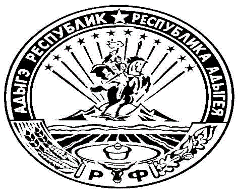 Тел.: 8(87777) 5-64-38Урысые ФедерациерАдыгэ Республик Тимирязевскэ къуадже псэупIэм и гъэсэныгъэ муниципальнэ администрациерАР-м, 385746, п.Тимирязевэ,ур.Садовскэр, 14